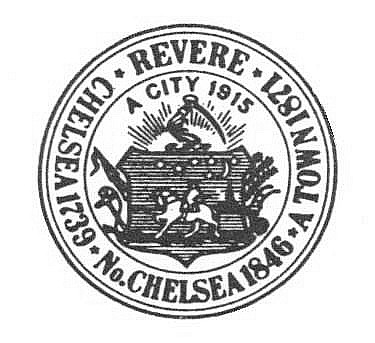 City of RevereInspectional Services DepartmentAPPLICATION FOR CERTIFICATE OF INSPECTIONDATE						(x ) Fee Required (Amount) $75.00In accordance with the provisions of the MASSACHUSETTS STATE BUILDING CODE Section 106.5. I hereby apply for a Certificate of Inspection for the below named premises located at the following address:STREET AND NUMBER											NAME OF PREMISES    											PURPOSE FOR WHICH PREMISES IS USED 						License(s) or Permit (s) required for the premises by other Governmental Agencies:		LICENSE OR PERMIT				    	    AGENCYCertificate to be issued to: 										Address of Holder:																						                Owner of Record of the Property: 										Address of Owner:											Name of Present Holder of the Certificate (if any):								Address of the Present Holder (if any):									Signature of Person to Whom Certificate is issued 					Title/Phone NumberOr His Authorized AgentINSTRUCTIONS:										DateMake check payable to: The City of RevereReturn this application with your check to the Building Department, 249R BroadwayPLEASE NOTE:APPLICATION FORM WITH ACCOMPANYING FEE MUST BE SUBMITTED FOR EACH BUILDING OR STRUCTURE OF PART THEREOF TO BE CERTIFIED.APPLICATION AND FEE MUST BE RECEIVED BEFORE THE CERTIFICATE WILL BE ISSUED.THE BUILDING INSPECTOR SHALL BE NOTIFIED WITHIN TEN (10) DAYS OF ANY CHANGE IN THE ABOVE INFORMATION.  ___												CERTIFICATE#					EXPIRATION DATE:			